Suggested Timetable for Early Years / Key Stage 1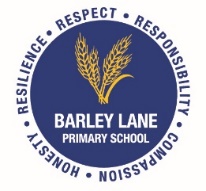 Have a look at our suggested timetable for learning at home. 
It can be edited to suit your day!Each DayRead for at least half an hour a day- a range of authors and genres.Keep a daily diary.9:00 Exercise: Do something active: exercise outside, log on to the ‘PE with Joe’ website for a live workout or complete a ‘Go Noodle’ ,‘Cosmic Kids Yoga’, or ‘Supermovers’ challenge 9:15Phonics: Practise your phonics and sentence writing. Use the Phonics Play and Alphablocks websites to help9:30Reading /Writing:  English activities as set by year group10:00 Songs and Rhymes: Enjoy some songs and rhymes together. 10:15Snack time10:30 Get Moving / Fresh Air: Fresh air time – go for a walk, play outside, feed the birds, make an obstacle course, play ‘What’s the time Mr.Wolf?’ or other active games as a family11:00Maths: Complete today’s maths activities as set by your teacher. When you’re finished, log on to the White Rose Maths Hub for its daily video11:30 Story time: sharing of books or a programme such as CBeebies.12:15Lunch: Have lunch and relax. Spend some time helping to tidy up!1:15 Reading: Read your book to an adult for 10 minutes. You can find lots of eBooks at Oxford Owl and on WorldBooks1:25Get creative! Science, art and craft, baking or messy play activities or topic tasks set by the year group. Time to use your imagination!2:15Break time: get some fresh air!2:40Free time / Quiet time: board games, quiz, Lego, online activities3:10 Home Talk: Spend some time talking with your family, sharing what you have learned today and planning tomorrow’s activities. These resources could help your discussion:Watch a video from ‘The KS1 Literacy Shed’ and discuss it.Choose a ‘Picture News’ topic from our Home Talk webpage3:30Time to relax!